Ms. DaCoda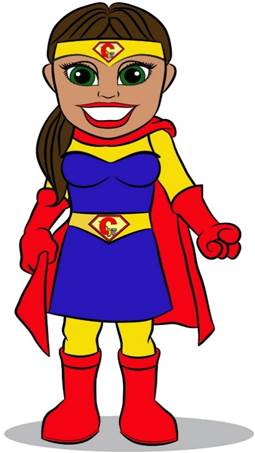 Full Name:  Ms. DaCodaBirthplace:  Dallas, TXAge: 20Height: 5’5”Super Abilities: Ms. DaCoda has super human hearing and skilled at listening and solving problems. She can hear sound at almost any wavelength and a great distance.  Her special skills allow her to deescalate and diffuse community problems that spawn urban decay. Her sense of smell is enhanced, and she can smell trash and debris a mile away. She possesses genius-level intelligence and knows all the Dallas City Code Ordinances.  She proudly specializes in restaurant bar inspections, mosquitoes, boarding homes and can identify substandard properties. Her enhanced mental capabilities were a direct result of her accidently getting hit over the head by an ordinance book while in the Dallas Central Library. She has the ability to clean, organize and restore the toughest neighborhoods at an accelerated rate.  She has the power of true flight and can move at the speed of light.Code Debut: PendingFavorites:Color: Razzle Dazzle RedFood: Yogurt covered pop rocks, Mexican food with a slice of tres’ leche cakeSongs: Lean on meSubject in school: MathBooks: The Very Hungry CaterpillarMovies: The Lion KingSayings/Quotes:  Pending- Need more ideasDance Move: Texas Two Step & The Washing MachineLikes: Traveling to different countries and sharing Dallas heritage. Enjoys listening to music and touching the stars.  She enjoys teaching people how to garden vegetables.Dislikes: Grape Kool-Aid Pickles, procrastination and cars that park on the grass.  Sidewalk obstructions are annoying.What do you do for fun?  Ms. DaCoda enjoys scuba diving with sharks and riding dolphins in the ocean. She enjoys crossing the Florida Straits and Caribbean Sea in a row boat to clear her mind.  In her spare time, she likes to attend Six Flags over Texas; however, she doesn’t ride the roller coaster…she likes to race them.Other: Ms. DaCoda joins forces with Police, Fire and other city departments to help educate and protect the Dallas community. 